СОВЕТ ОКТЯБРЬСКОГО МУНИЦИПАЛЬНОГО ОБРАЗОВАНИЯ ЛЫСОГОРСКОГО МУНИЦИПАЛЬНОГО РАЙОНА САРАТОВСКОЙ ОБЛАСТИРЕШЕНИЕот   17    августа    2006 года № 14/34О   внесении изменений и дополнений в Устав Октябрьского муниципального   образования Лысогорского муниципального районаВ соответствии с Федеральным законом от 6 октября 2006 года № 131-ФЗ «Об общих принципах организации местного самоуправления в Российской Федерации» ( с изменениями и дополнениями) Совет Октябрьского муниципального образования Лысогорского муниципального района РЕШИЛ:1. Принять проект изменений и дополнений в Устав Октябрьского муниципального образования Лысогорского муниципального района:пункт И части 1 статьи 3 после слова «обслуживания», дополнить словами «населения, комплектование библиотечных фондов библиотек поселения»;дополнить подпунктом 3.1 следующего содержания:«-создание условий для развития местного традиционного народного художественного творчества, участие в сохранении, возрождении и развитии народных художественных промыслов в поселении;пункт 13 части 1 статьи 3 изложить в новой редакции: «- сохранение, использование и популяризация объектов культурного наследия (памятников истории и культуры), находящихся в собственности поселения, охрана объектов культурного наследия (памятников истории и культуры) местного (муниципального) значения, расположенных на территории поселения»;пункт 14 части 1 статьи 3 изложить в следующей редакции:«- обеспечение условий для развития на территории поселения физической культуры и массового спорта, организация проведения официальных физкультурно-оздоровительных и спортивных мероприятий поселения»;часть 1 статьи 3 дополнить подпунктами следующего содержания:«- содействие в развитии сельскохозяйственного производства, создание условий для развития малого предпринимательства;организация и осуществление   мероприятий по работе с детьми и
молодежи в поселении.осуществление в пределах, установленных водным законодательством
Российской    Федерации,    полномочий   собственника   водных    объектов, информирование населения об ограничениях их использования».часть 1 статьи 3 дополнить пунктом 1.1. следующего содержания:« 1.1. Органы местного самоуправления поселения имеют право на создание музеев поселения»;в части 2 статьи 3 слова «при наличии собственных материальных ресурсов и финансовых средств заменить словами «за счет собственных доходов местных бюджетов;В подпункте 3 пункта 3 статьи 11 после слов «реконструкции объектов капитального строительства» добавить слова: «вопросы изменения одного вида разрешенного использования земельных участков и объектов капитального строительства на другой вид такого использования при отсутствии утвержденных правил землепользования и застройки»;Статью 23 дополнить пунктом 7 следующего содержания:«7. Выборное должностное лицо местного самоуправления не может одновременно исполнять полномочия депутата представительного органа муниципального образования, за исключением случаев, установленных Федеральным законом.Депутат представительного органа муниципального образования, выборное должностное лицо местного самоуправления не могут одновременно исполнять полномочия депутата представительного органа иного муниципального образования или выборного должностного лица местного самоуправления иного муниципального образования, за исключением случаев, установленных Федеральным законом»Статью 38 дополнить пунктом 3 следующего содержания:«3. Представительный орган муниципального образования вопросам, отнесенным к его компетенции федеральными законами, законами Саратовской области, настоящим уставом, принимает решения, устанавливающие правила, обязательные для исполнения на территории муниципального образования, а также решения по вопросам организации деятельности представительного органа муниципального образования.Решения представительного органа муниципального образования, устанавливающие правила, обязательные для исполнения на территории муниципального образования, принимаются большинством голосов от установленной численности депутатов представительного органа муниципального образования, если иное не установлено Федеральным законом».пункт 1 статьи 53 дополнить подпунктами 7 - 9 следующего содержания:7) прогноз социально-экономического развития муниципального образования на очередной финансовый год;8) основные направления бюджетной и налоговой политики муниципального образования на очередной финансовый год;9) прогноз сводного финансового баланса муниципального образования на очередной финансовый год.Пункт 2 статьи 59 изложить в следующей редакции:«2. Размещение заказов на поставки товаров, выполнение работ, оказание  услуг для муниципальных нужд осуществляется в порядке, предусмотренном Федеральным законом от 21 июля 2005 года № 94-ФЗ «О размещении заказов на поставки товаров, выполнение работ, оказание услуг  для государственных и муниципальных нужд».Статью 59 дополнить пунктами 3,4 следующего содержания:«3 Муниципальный заказ на поставки товаров, выполнение работ и оказание услуг оплачивается за счет средств местного бюджета».4.	Порядок формирования, обеспечение размещения, исполнения и
контроля    за  исполнением   муниципального  заказа    устанавливается
решением  Совета  муниципального  образования  в   соответствии    с
федеральными  законами  и  иными  нормативными  правовыми  актами
Российской Федерации».Статью 61 после слова «законами» дополнить словами «и законодательством Саратовской области».5.	Принять Устав   Октябрьского   муниципального   образования   с изменениями и дополнениями.6.	Контроль за исполнением    настоящего решения    возложить    на секретаря  Совета Октябрьского муниципального  образования
Лысогорского   муниципального района  Роднякову Н.В.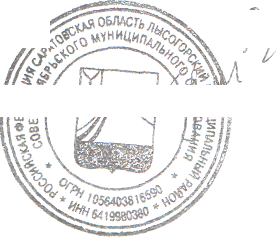 Глава Октябрьскогомуниципального образования                        Е.В. Тишина